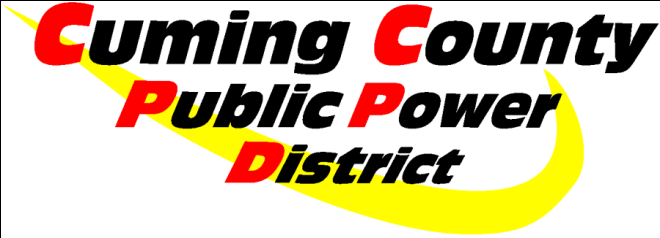 News Release
12/27/17For Immediate Release			Contact: Nicki White 402-372-2463NDEQ Extends Deadline for Clean Diesel RebatesWest Point, NE — The Department of Environmental Quality’s Nebraska Clean Diesel Rebate Program is offering rebates to replace eligible agricultural irrigation pump diesel engines with electric motors.The application deadline for this program has been extended to February 15, 2018.	 NDEQ will reimburse 60% of the cost of the new electric motor, installation, and required electrical infrastructure (including electric service line extension) up to a maximum rebate of $16,200.	The pump engine owner is responsible for the remainder of the project costs (mandatory cost-share). Replacement incentives offered by electric service providers may be used to pay a portion of the mandatory cost-share. No other federal grant funds may be used to cover any portion of the mandatory cost-share. 	In order to ensure emissions reductions are achieved through this program, the diesel engine being replaced must be permanently disabled within 90 days of replacement. Replacement projects must be completed by August 30, 2018.	More information and application materials can be found on the following web page: http://deq.ne.gov/publica.nsf/pages/17-016. Other questions can be directed to Randy Smith, NDEQ Clean Diesel Program Coordinator randy.smith@nebraska.gov or 402-471-4272. You can also contact Nicki White at Cuming County Public Power District for assistance.  #  #  #